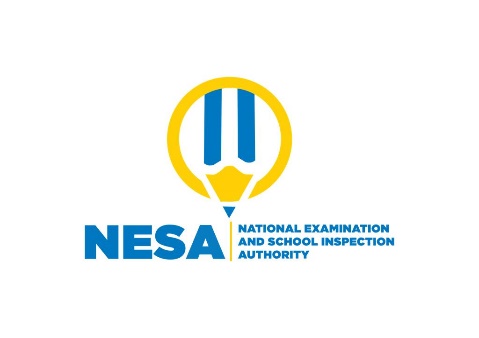 SENIOR FOUR END OF YEAR EXAMINATIONS, 2021SUBJECT: ENTREPRENEURSHIP DURATION: 2 HOURS INSTRUCTIONS:Write your names and class on the answer booklet Do not open this question paper until you are told to do so.3) This paper has TWO sections A and B        SECTION A:  Attempt all questions.                         	  (55 marks)       SECTION B: Attempt all questions.                                   (45 marks)    4)  Use a blue or black pen     SECTION A.ANSWER ALL QUESTIONS ( 55 Marks)Show the relationship between creativity, innovation and invention.                   (6 Marks)              Explain why being self-employer is better than working to others.                      (5 Marks)                   What are difference between values, skills and personal qualities?                      (6 Marks)Describe any two legal institutions related to business in Rwanda.                     (5 Marks)Using examples, explain any three components of marketing.                             (6 Marks)Outline any five functions of money.                                                                   ( 5 Marks)Explain any five importances of bookkeeping and accounting.                          ( 5 Marks)You want to do partnership with others in your business .Explain any three types of partnerships you know.                                                                        (6 Marks)      9. Differentiate cash transaction from credit transaction.                                         (5 Marks)     10. Show us any three importances of business laws in Rwanda.                             (6 Marks)SECTION B: ANSWER ANY THREE AUESTIONS( 45 Marks)11. a. With an example, what is transaction.                                                                  (3 Marks)     b. Explain any six major steps of accounting cycle.                                                (12 Marks) 12. a. What is market survey?                                                                                         (1 Mark)      b. Ordering and explain steps in market surveys.                                                  (14 Marks)13. The following items were extracted from AKARABO’S trial balance for the year ending        on 31st December 2020           Details                              RWF           Stock                             190,000 Sales                             960,000 Rent                              100,000Cash at bank          10,600,000 Debtors                     2,200,000 Creditors                  1,500,000 Motor van                8,300,000 Equipment               2,000,000 Rent payable               600,000 Telephone                1,900,000 Land                           1,000,000 Salaries&wages       1,500,000 Insurance                    700,000 Raw materials             300,000 2 year loan             17,600,000 Bank overdraft            400,000 Calculate the owners’ equity using the information provided above.           (15 Marks)Show and explain the importance of each of the following: Break –even point (BEP)                                                                          (5 Marks)Payback period                                                                                          (4 Marks)            c. Return on investment                                                                                   (3 Marks)            d. Return on Equity.                                                                                         (3 Marks)